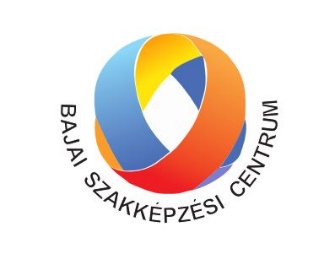 Készítette:       Gombkötő Ervin János				     energetikai szakreferensEnergetikai Jelentésa Bajai Szakképzési Centrum. 2021. évi energia felhasználásáról, energiahatékonysági megtakarításáról2022. május 9.BevezetésA Bajai Szakkézési Centrum – továbbiakban Centrum - energiafelhasználása a rendelkezésre bocsátott energiaszámlák, kimutatások feldolgozása alapján került elemzésre.A Centrum üzemeltetésébe, kezelésébe Baján 11 db, Kalocsán 8 db, összesen 19 db villamos energia fogyasztási hely tartozik, amelyből 4 db idősoros és 15 db profilos besorolású. A földgáz fogyasztási helyek száma Baján 8 db, Kalocsán 7 db, összesen 15 db, amelyből 9 db 20 m3/h feletti (versenypiacon vételező) és 6 db 20 m3/h alatti (egyetemes szolgáltatásban vételező) besorolású. Hőenergia vételezési helyek száma összesen 2 db, mindkettő Baján található. Üzemanyagot összesen 8 db gépjármű használ fel, amelyek közül 6 db dízel üzemű, 2 db benzin üzemű.A havi számlaadatok – jellemzően a fogyasztási mennyiségek és költségek – részletesen a jelentéshez csatolt excel mellékletekben lettek feltüntetve külön a földgáz, a villamos energia, a hőenergia és az üzemanyag fogyasztások adatait tekintve, egyes fogyasztási helyre, illetve gépjárműre lebontottan. Minden energiafajta esetében ki lettek számítva a fajlagos költségmutatók is. Az energia felhasználások és költségeik alakulása a jelentés I. fejezetében Centrum szinten összefoglalva található meg, ahol az előző hónapok adatai is szerepeltetve vannak. Az aktuális időszak adatai pirossal lettek kiemelve. Az energia felhasználások és a költségeik elemzései a jelentés II. fejezetében Centrum szinten láthatók. A III. fejezet az időszak során végrehajtott energiahatékonyság-növelő beavatkozásokat, illetve azok hatásait, paramétereit tartalmazza Centrum egészére.Vezetői összefoglaló2021. évben a Centrum összesen 5.518 MWh/időszak energiát használt fel (villamos, földgáz és hőenergiák, illetve üzemanyag), amely összesen 90,22 MFt/időszak nettó költséget jelentett és összesen 1,230 ezer t/időszak CO2 ÜHG kibocsátásra került sor.Az összes költségből a földgáz nettó költsége 45,36 MFt/időszak, a villamos energia nettó költsége 23,27 MFt/időszak, a hőenergia nettó költsége 9,39 MFt/időszak, és az üzemanyag nettó költsége 1,93 MFt/időszak értékű volt. Ennek megfelelően a Centrumnak 1 kWh energia ezen időszakban nettó 14,63 Ft/kWh-ba került, míg a fajlagos ÜHG gáz (CO2) kibocsátás 0,2245 kg/kWh volt.A tárgyévben a Centrum összességében 1,03 %-kal több energiát használt fel, amely összességében 12,84 %-kal nagyobb éves költséget jelentett és összességében 0,33 %-kal több CO2 ÜHG kibocsátásra került sor az előző évhez képest.Energia felhasználások és költségek alakulásaI.1. Éves földgáz felhasználásAz aktuális havi és a megelőző időszaki földgáz fogyasztás és költség adatok alakulása az alábbi táblázatban lett összefoglalva.A földgáz költsége nem tartalmazza az ÁFÁ-t, de tartalmazza a molekula, a rendszerhasználat, a jövedéki adó és a biztonsági készletezés költségeit.A szerződött kereskedő partner a 20 m3/h alatti helyek esetében az MVM Next Zrt., míg a 20 m3/h feletti fogyasztók esetében az E2 Hungary Zrt. és az E.ON Energiamegoldások Kft., amelyek forintban számlázták a földgáz vételárát.A havi felhasználási és költség adatok részletesen a jelentéshez csatolt 1., illetve az 1.a, 1.b, 1.c, és 1.d mellékletekben lettek bemutatva.A fenti táblázat „összesen” sorában jelenik meg az aktuális időpontig elfogyasztott földgáz mennyisége, költsége és a gáz időszaki fajlagos ára forintban.A fajlagos gázár az elfogyasztott mennyiséggel fordítottan arányos, vagyis az 1m3-re vetített ár annál alacsonyabb, minél nagyobb a felhasználás. Az előbbi  táblázat  a Centrum valamennyi földgáz fogyasztási helyének összesített havi adatát magában foglalja. I.2. Éves villamos energia felhasználásAz  aktuális havi és a megelőző időszaki villamos energia fogyasztás és költség alakulását a következő táblázat mutatja be.A villamos energia költsége nem tartalmazza az ÁFÁ-t, de tartalmazza az energia, a rendszerhasználat, a jövedéki adó és a kötelező pénzeszközök, valamint a zöldenergia (KÁT) költségeit.A szerződött kereskedő partner az MVM Next Zrt., amely forintban számlázta a villamos energia vételárát és villamos energia rendszerhasználatot szintén.A táblázatban összesítve a Centrum összes fogyasztási helyének villamos energia felhasználási és költség adatai láthatók, amelyek részletesen a 2., illetve 2.a, 2.b mellékletekben lettek bemutatva.Az „összesen” sorban látható az aktuális időpontig elfogyasztott villamos energia teljes mennyisége, költsége és az időszaki fajlagos ára forintban.I.3. Éves hőenergia felhasználásAz  aktuális havi és a megelőző időszaki hőenergia fogyasztás és költség alakulását a következő táblázat mutatja be.A hőenergia költsége nem tartalmazza az ÁFÁ-t (5%).A jelenleg szerződött szolgáltató partner a Baja Energetika Kft., amely forintban számlázza a hőenergia vételárát.A táblázatban összesítve a Centrum mindkét hőfogyasztási helyének felhasználási és költség adatai láthatók, amelyek részletesen a 3. mellékletben lettek bemutatva.Az „összesen” sorban látható az éves elfogyasztott hőenergia teljes mennyisége, költsége és az időszaki fajlagos ára forintban.I.4. Éves üzemanyag felhasználásAz  aktuális havi és a megelőző időszaki üzemanyag fogyasztás és költség alakulását a következő táblázat mutatja be.Az üzemanyag költsége nem tartalmazza az ÁFÁ-t, amely költséget a gépkocsivezetők kártyával fizetnek és számolnak el.A táblázatban összesítve a Centrum összes járművének dízel és benzin felhasználási, valamint költség adatai láthatók, amelyek részletesen a 4. mellékletben szerepelnek.Az „összesen” sorban látható az éves elfogyasztott üzemanyag teljes mennyisége, költsége és az időszaki fajlagos ára forintban.A havi fajlagos üzemanyag árak követik az üzemanyagok havonkénti árváltozásait.  A járművek bemutatása és főbb adataik az 5. mellékletben szerepelnek.Energia felhasználások és költségek elemzéseII.1. FöldgázA földgáz felhasználás alakulását az alábbi diagram szemlélteti, amelyen az előző időszakok adatai is meg lettek jelenítve.A(z) éves földgázfelhasználás a fűtési szükséglet és a használati melegvíz előállítására szolgált a szezonalitásnak megfelelően.A földgázminőség vonatkozásában a számlázott fűtőértékek minden hónapban a szabványos értékhatárokon belüliek voltak. A számlázott mennyiségeket tekintve nem volt felfedezhető mérési vagy elszámolási anomália, az átszámítások nem mutattak hibát jelző eltéréseket. A feldolgozott adatok alapján nem került sor a lekötött teljesítmény túllépésére sem.A tárgyév azonos időszakának gázfelhasználása 2,42 %-kal mutatkozik magasabbnak az előző évihez viszonyítva.A földgáz havi költségeit a következő diagram szemlélteti. Az egyes díjtételek a szerződéseknek megfelelően kerültek kiszámlázásra. A számlák feldolgozása alapján megállapítható, hogy elszámolási hibát nem vétettek a kereskedő partnerek. A 20 m3/h alatti esetekben a számlák együttesen tartalmazták a molekula, az alapdíj és az egyéb díjakat.  Míg a 20 m3/h feletti helyeken a kereskedő külön számlázta a teljesítmény díjtételeket és külön számlán jelentek meg a molekula, a forgalmi és az egyéb díjtételek.A tárgyév azonos időszakának gázköltsége 29,1 %-kal mutatkozik magasabbnak az előző évihez viszonyítva, amit az októberi drasztikus áremelkedés okozott.II.2. Villamos energiaA villamos energia felhasználás alakulását a következő diagram szemlélteti. A(z) éves villamos energia felhasználások értékei Centrum összesen szinten kerültek ábrázolásra. A villamos energia jellemzően világításra, gépek és berendezések hajtására, illetve irodai, konyhai áramfogyasztók működtetésére lett felhasználva szeonalitásal összhangban.A számlázott mennyiségeket nézve megállapítható, hogy mérési vagy elszámolási hiba nem fedezhető fel. Az adatok alapján az idősoros helyeken nem került sor a lekötött teljesítmények túllépésére sem. Sőt, ha a felhasználásban nem következik be növekedésre utaló változás, akkor a lekötött teljesítmények csökkentésével energiaköltség megtakarítás is elérhető volna.A tárgyév áramfelhasználása 9,04 %-kal mutatkozik alacsonyabbnak az előző évihez viszonyítva, amit részben okozhatott a végrehajtott világításkorszerűsítés is.A villamos energia felhasználás havi költségeit a következő diagram mutatja be. A költség görbe lefutása jól követi a mennyiségi diagram változásait.A számlák adatai alapján rögzíthető, hogy az egyes díjtételek a szerződésnek megfelelően lettek alkalmazva az elszámolások során. A rendszerhasználati díjtételek a fogyasztói besorolásnak megfelelőek, számlázási eltérés nem mutatkozott.A tárgyév áramköltsége 12,75 %-kal mutatkozik alacsonyabbnak az előző évihez viszonyítva.II.3. HőenergiaA hő felhasználás alakulását az alábbi diagram szemlélteti, amelyen az előző időszakok adatai is meg lettek jelenítve.A(z) éves hő felhasználás a fűtési és használati melegvíz igények kielégítésére szolgált a szezonalitásnak megfelelően és 2 db fogyasztási helyet érintett.A hőt a Baja Energetika Kft. szolgáltatja a két kollégiumi telephely számára.A számlázott mennyiségeket tekintve nem volt felfedezhető mérési vagy elszámolási anomália, és az átszámítások nem mutattak hibát jelző eltéréseket.Az előző évhez képest a tárgyévi hőfelhasználás 0,05 %-kal csökkent.A hő havi költségeit a következő diagram szemlélteti. A hőért fizetett díjak tartalmazzák a teljesítmény díj és a hődíj tételeit. Az egyes díjtételek a szerződésnek megfelelően kerültek kiszámlázásra. A számlák feldolgozása alapján megállapítható, hogy elszámolási hibát nem vétett a hőszolgáltató partner.A havi összes hőköltség az elfogyasztott hőmennyiséggel arányos.Az előző évhez képest a tárgyévi hőfelhasználás 0.03 %-kal csökkent.II.4. ÜzemanyagAz üzemanyag felhasználás alakulását az alábbi diagram szemlélteti, amelyen az előző időszakok adatai is meg lettek jelenítve.A(z) éves üzemanyag (dízel és benzin együtt) felhasználás jellemzően teherforgalomra, illetve személyszállításra szolgált az igényeknek megfelelően.Az éves átlagfogyasztás Centrum szinten 7,7  l/100 km volt.A tárgyév üzemanyag felhasználása 3,35 %-kal mutatkozik alacsonyabbnak az előző évihez viszonyítva.Az üzemanyag fogyasztás havi költségeit a következő diagram szemlélteti. Az üzemanyagért fizetett díjak nettó értékek. A havi összes üzemanyag költség a felhasznált mennyiséggel arányos.A fajlagos üzemanyag árak a piaci áraknak megfelelőek. Az üzemanyag ára fajlagosan nettó 366 Ft/l értékre adódik átlagosan.A tárgyév üzemanyag költsége 17,87 %-kal mutatkozik magasabbnak az előző évihez viszonyítva.Energiahatékonysági beavatkozások, üzemelési módok és eredményeik bemutatásaIII.1. Energiahatékonyság-növelő beavatkozás, üzemelési mód leírásaVilágitáskorszerűsítésre megkötve 144 hónapos futamidőre a NEG Zrt-vel az Energiahatékonysági Szolgáltatási Szerződés, amely révén a Bajai SZC 4 tagintézménye 12 telephelyén megújult a világítási rendszer (lámpacserék).III.2. Energiahatékonyság-növelő beavatkozás, üzemelési mód eredményeA végrehajtott energiahatékonyság-növelő beavatkozásnak köszönhetően az energia felhasználás tekintetében aéves megtakarítás mértéke kWh /év: 			143.166éves megtakarítás pénzügyi értékben eFt/év: 		6.000évesráfordítás költsége eFt/év (induló) értéke: 	10.338a beavatkozás előtti időszak költségéhez (2020-as év) képest a megtakarítás %: 			25,66Mellékletek:Földgáz felhasználás (1.,1.a, 1.b, 1.c, 1d)Villamos energia felhasználás (2., 2.a, 2.b)Hő felhasználás (3.)Üzemanyag felhasználás (4.)Járművek (5.)Adatok 22.C-hezIntézményenkénti épületenergia felhasználások és költségekKmf.Elszámolási időszakFöldgáz fogyasztásFöldgáz nettó költsége Ft/hóFajlagos földgáz költség Ft/m32021m3/hóFöldgáz nettó költsége Ft/hóFajlagos földgáz költség Ft/m3Január87 9766 283 36571,42Február65 0544 870 34774,87Március40 1383 368 05883,91Április28 5782 666 28793,30Május13 8741 792 400129,19Június5 5561 296 780233,41Július4 6771 244 536266,07Augusztus4 6991 245 613265,09Szeptember5 9111 317 239222,83Október36 3466 972 130191,83November67 87412 480 268183,87December79 05914 621 455184,94Összesen439 74258 158 474132,26Elszámolási időszakVillamos energia fogyasztásVillamos energia nettó költsége Ft/hóFajlagos áram ár Ft/kWh2021kWh/hóVillamos energia nettó költsége Ft/hóFajlagos áram ár Ft/kWhJanuár43 0331 741 71840,47Február42 0331 738 17041,35Március38 0721 621 15242,58Április37 4521 625 87243,41Május39 9021 712 07242,91Június41 4881 737 39741,88Július35 4651 538 55543,38Augusztus36 8191 584 12943,02Szeptember42 0471 734 29341,25Október42 9981 770 28141,17November45 0101 838 03740,84December42 4061 756 93341,43Összesen486 72720 398 60641,91Elszámolási időszakHő energia fogyasztásHő energia nettó költsége Ft/hóFajlagos hő ár Ft/GJ2021GJ/hóHő energia nettó költsége Ft/hóFajlagos hő ár Ft/GJJanuár2501 271 4845 089Február2101 124 8045 345Március163946 6905 824Április94690 1227 375Május38482 28612 789Június25433 74017 589Július19411 64221 989Augusztus39485 52212 585Szeptember27441 70016 481Október118780 2586 623November1881 041 1045 540December2511 274 1255 085Összesen1 4199 383 4756 612Elszámolási időszakÜzemanyag fogyasztás (dizel+benzin)Üzemanyag nettó költsége Ft/hóFajlagos üzemanyag ár Ft/l2021l/hóÜzemanyag nettó költsége Ft/hóFajlagos üzemanyag ár Ft/lJanuár28595 592335,66Február26091 647352,63Március498171 327344,00Április426143 236336,54Május308105 689342,70Június602208 557346,37Július566209 142369,52Augusztus378133 639353,90Szeptember670249 365372,19Október866343 056396,34November734290 217395,17December627238 039379,45Összesen6 2202 279 506366,49